О внесении изменений в постановление администрации Гривенского сельского поселения Калининского района от   31 декабря 2015 года                   № 222  «Об утверждении порядка  формирования,  утверждения и ведения планов-графиков закупок товаров, работ,  услуг для обеспечения муниципальных  нужд Гривенского сельского поселения Калининского района»В рамках реализации положений Федерального закона от 5 апреля 2013 г. № 44-ФЗ "О контрактной системе в сфере закупок товаров, работ, услуг для обеспечения государственных и муниципальных нужд" и постановления Правительства Российской Федерации от 5 июня 2015 г. №  554 "О  требованиях к формированию, утверждению и ведению плана – графика закупок товаров, работ, услуг для обеспечения нужд субъекта Российской Федерации и муниципальных нужд, а также требованиях к форме плана-графика товаров, работ, услуг  п о с т а н о в л я ю:1. Внести в постановления администрации Гривенского сельского поселения Калининского района от 31 декабря 2015 года № 222 «Об утверждении порядка  формирования,  утверждения и ведения планов-графиков закупок товаров, работ,  услуг для обеспечения муниципальных нужд Гривенского сельского поселения Калининского района» изменение, изложив приложение в новой редакции (прилагается);2. Постановление вступает в силу со дня его официального обнародования.Глава Гривенского сельского поселения Калининского района                                                                       Л.Г.Фикс 2Проект согласован:Начальник общего отделаадминистрации Гривенскогосельского поселения Калининского района                                     Т.Н.ЮрьеваПОРЯДОКформирования, утверждения и ведения планов-графиков закупок товаров, работ, услуг для обеспечения муниципальных нужд Гривенского сельского поселения Калининского района1. Порядок формирования, утверждения и ведения планов-графиков закупок для обеспечения муниципальных  нужд Гривенского сельского поселения  Калининского района (далее - Порядок) устанавливает единые требования к формированию, утверждению и ведению планов-графиков закупок товаров, работ, услуг для обеспечения муниципальных нужд Гривенского сельского поселения Калининского района (далее соответственно - план-график закупок, закупки) в соответствии с Федеральным законом от 5 апреля 2013 года  № 44-ФЗ «О контрактной системе в сфере закупок товаров, работ, услуг для обеспечения государственных и муниципальных нужд» (далее - Федеральный закон).2. Порядок в течение 3 дней со дня его утверждения подлежит размещению в единой информационной системе в сфере закупок, а до ввода ее в эксплуатацию - на официальном сайте Российской Федерации в информационно-телекоммуникационной сети «Интернет» для размещения информации о размещении заказов на поставки товаров, выполнение работ, оказание услуг www.zakupki.gov.ru (далее - единая информационная система)3. Планы-графики закупок формируются и утверждаются в течение 10 рабочих дней:1) муниципальными заказчиками Гривенского сельского поселения Калининского района  (далее – муниципальные заказчики) - со дня доведения до соответствующего муниципального заказчика объема прав в денежном выражении на принятие и (или) исполнение обязательств в соответствии с бюджетным законодательством Российской Федерации;2) бюджетными учреждениями Гривенского сельского поселения Калининского район, за исключением закупок, осуществляемых в соответствии с частями 2 и 6 статьи 15 Федерального закона, - со дня утверждения плана финансово-хозяйственной деятельности;2.1) муниципальными унитарными предприятиями Гривенского сельского поселения Калининского района, за исключением закупок, осуществляемых в соответствии с частями 2.1 и 6 статьи 15 Федерального закона, - со дня утверждения плана (программы) финансово- хозяйственной деятельности унитарного предприятия;3) автономными учреждениями Гривенского сельского поселения Калининского района, в случае, предусмотренном частью 4 статьи 15 Федерального закона, - со дня заключения соглашения о предоставлении субсидии на осуществление капитальных вложений в объекты капитального строительства муниципальной собственности или приобретение объектов недвижимого имущества в муниципальную собственность (далее - субсидии). При этом в план-график закупок включаются только закупки, которые планируется осуществлять за счет субсидий;4) бюджетными учреждениями Гривенского сельского поселения Калининского района, автономными учреждениями Гривенского сельского поселения Калининского района, муниципальными унитарными предприятиями Гривенского сельского поселения Калининского района, осуществляющими полномочия на осуществление закупок в пределах переданных им муниципальными органами Гривенского сельского поселения Калининского района, в случаях, предусмотренных частью 6 статьи 15 Федерального закона, со дня доведения до соответствующего юридического лица объема прав в денежном выражении на принятие и (или) исполнение обязательств в соответствии с бюджетным законодательством Российской Федерации.4. Планы-графики закупок формируются заказчиками, указанными в пункте 3 Порядка, ежегодно на очередной финансовый год в соответствии с планом закупок по форме, установленной постановлением Правительства Российской Федерации от 5 июня 2015 года № 554 «О требованиях к формированию, утверждению и ведению плана-графика закупок товаров, работ, услуг для обеспечения нужд субъекта Российской Федерации и муниципальных нужд, а также о требованиях к форме плана-графика закупок товаров, работ, услуг», с учетом следующих положений:1) заказчики, указанные в подпункте 1 пункта 3 Порядка:Формируют  планы-графики закупок после внесения проекта решения о бюджете на рассмотрение Совета Гривенского сельского поселения Калининского района в сроки, установленные главными распорядителями средств бюджета Гривенского сельского поселения Калининского района, органами управления территориальными государственными внебюджетными фондами, но не позднее 1 декабря текущего года;утверждают сформированные планы-графики закупок после их уточнения (при необходимости) и доведения до соответствующего муниципального  заказчика объема прав в денежном выражении на принятие и (или) исполнение обязательств в соответствии с бюджетным законодательством Российской Федерации;2) заказчики, указанные в подпункте 2 пункта 3 Порядка:формируют планы-графики закупок после внесения проекта решения  о бюджете на рассмотрение Совета Гривенского сельского поселения Калининского района в сроки, установленные органами, осуществляющими функции и полномочия их учредителя, но не позднее 1 декабря текущего года;утверждают планы-графики закупок после их уточнения (при необходимости) и утверждения планов финансово-хозяйственной деятельности;2.1) заказчики, указанные в подпункте 2.1 пункта 3 Порядка:формируют планы-графики закупок при планировании в соответствии с законодательством Российской Федерации их финансово-хозяйственной деятельности; уточняют при необходимости планы-графики закупок, после их уточнения и утверждения плана (программы) финансово-хозяйственной деятельности предприятия утверждают планы–графики закупок в срок установленный пунктом 3 настоящего Порядка;после внесения проекта решения  о бюджете на рассмотрение Совета 3) заказчики, указанные в подпункте 3 пункта 3 Порядка:формируют планы-графики закупок после внесения проекта решения о бюджете на рассмотрение Совета Гривенского сельского поселения Калининского района;утверждают планы-графики закупок после их уточнения (при необходимости) и заключения соглашений о предоставлении субсидий;4) заказчики, указанные в подпункте 4 пункта 3 Порядка:формируют планы-графики закупок после внесения проекта решения о бюджете на рассмотрение Совета Гривенского сельского поселения Калининского района;утверждают планы-графики закупок после их уточнения (при необходимости) и заключения соглашений о передаче указанным юридическим лицам соответствующими муниципальными органами, являющимися муниципальными заказчиками, полномочий муниципального заказчика на заключение и исполнение муниципальных контрактов от лица указанных органов.5. Формирование, утверждение и ведение планов-графиков закупок заказчиками, указанными в подпункте 4 пункта 3 Порядка, осуществляется от лица соответствующего органа Гривенского сельского поселения Калининского района, передавших таким заказчикам свои полномочия.6. В план-график закупок включается перечень товаров, работ, услуг, закупка которых осуществляется путем применения способов определения поставщика (подрядчика, исполнителя), установленных частью 2 статьи 24 Федерального закона, у единственного поставщика (подрядчика, исполнителя), а также путем применения способа определения поставщика (подрядчика, исполнителя), устанавливаемого Правительством Российской Федерации в соответствии со статьей 111 Федерального закона.7. В случае если определение поставщиков (подрядчиков, исполнителей) для заказчиков, указанных в пункте 3 Порядка, осуществляется администрацией Гривенского сельского поселения Калининский район, в рамках реализации полномочий, определенных решением Совета Гривенского сельского поселения Калининского района  от 28 января 2014 года № 251 «Об определении органа, уполномоченного на осуществление функций по определению поставщиков (подрядчиков, исполнителей) на поставку товаров (выполнение работ, оказание услуг) для обеспечения нужд муниципальных заказчиков и об утверждении порядка взаимодействия органа, уполномоченного на осуществление функций по определению поставщиков (подрядчиков, исполнителей) с муниципальными заказчиками», то формирование планов-графиков закупок осуществляется с учетом Порядка взаимодействия с муниципальными заказчиками Гривенского сельского поселения Калининского района с администрацией Гривенского сельского поселения Калининского района.8. В план-график закупок включается информация о закупках, об осуществлении которых размещаются извещения либо направляются приглашения принять участие в определении поставщика (подрядчика, исполнителя) в установленных Федеральным законом случаях в течение года, на который утвержден план-график закупок, а также о закупках у единственного поставщика (подрядчика, исполнителя), контракты с которым планируются к заключению в течение года, на который утвержден план-график закупок.9. В случае если период осуществления закупки, включаемой в план-график закупок заказчиков, указанных в пункте 3 Порядка, в соответствии с бюджетным законодательством Российской Федерации превышает срок, на который утверждается план-график закупок, в план-график закупок также включаются сведения о закупке на весь срок исполнения контракта.10. Заказчики, указанные в пункте 3 Порядка, ведут планы-графики закупок в соответствии с положениями Федерального закона и Порядка. Внесение изменений в планы-графики закупок осуществляется в случае внесения изменений в план закупок, а также в следующих случаях:1) изменение объема и (или) стоимости планируемых к приобретению товаров, работ, услуг, выявленное в результате подготовки к осуществлению закупки, вследствие чего поставка товаров, выполнение работ, оказание услуг в соответствии с начальной (максимальной) ценой контракта, предусмотренной планом-графиком закупок, становится невозможной;2) изменение планируемой даты начала осуществления закупки, сроков и (или) периодичности приобретения товаров, выполнения работ, оказания услуг, способа определения поставщика (подрядчика, исполнителя), этапов оплаты и (или) размера аванса, срока исполнения контракта;3) отмена заказчиком закупки, предусмотренной планом-графиком закупок;4) образовавшаяся экономия от использования в текущем финансовом году бюджетных ассигнований в соответствии с законодательством Российской Федерации;5) выдача предписания органами контроля, определенными статьей 99 Федерального закона, в том числе об аннулировании процедуры определения поставщиков (подрядчиков, исполнителей);6) реализация решения, принятого заказчиком по итогам обязательного общественного обсуждения закупки;7) возникновение обстоятельств, предвидеть которые на дату утверждения плана-графика закупок было невозможно.11. Внесение изменений в план-график закупок по каждому объекту закупки может осуществляться не позднее чем за 10 дней до дня размещения в единой информационной системе в сфере закупок извещения об осуществлении соответствующей закупки или направления приглашения принять участие в определении поставщика (подрядчика, исполнителя) закрытым способом, за исключением случаев, указанных в пунктах 12 - 12.2 Порядка, но не ранее размещения внесенных изменений в единой информационной системе в сфере закупок в соответствии с частью 15 статьи 21 Федерального закона.12. В случае осуществления закупок путем проведения запроса котировок в целях оказания гуманитарной помощи либо ликвидации последствий чрезвычайных ситуаций природного или техногенного характера в соответствии со статьей 82 Федерального закона внесение изменений в план-график закупок осуществляется в день направления запроса о предоставлении котировок участникам закупок, а в случае осуществления закупки у единственного поставщика (подрядчика, исполнителя) в соответствии с пунктом 9 части 1 статьи 93 Федерального закона - в день заключения контракта.12.1. В случае осуществления закупок в соответствии с частями 2, 4 - 6 статьи 55, частью 4 статьи 55.1, частью 4 статьи 71, частью 4 статьи 79, частью 2 статьи 82.6, частью 19 статьи 83, частью 27 статьи 83.1 и частью 1 статьи 93 Федерального закона, за исключением случая, указанного в пункте 12 Порядка, внесение изменений в план-график закупок по каждому такому объекту закупки может осуществляться не позднее чем за один день до дня размещения в единой информационной системе в сфере закупок извещения об осуществлении соответствующей закупки или направления приглашения принять участие в определении поставщика (подрядчика, исполнителя) закрытым способом.12.2. В случае если в соответствии с Федеральным законом не предусмотрено размещение извещения об осуществлении закупки или направление приглашения принять участие в определении поставщика (подрядчика, исполнителя), внесение изменений в план-график закупок по каждому такому объекту закупки может осуществляться не позднее чем за один день до дня заключения контракта.13. План-график закупок содержит приложения, содержащие обоснования в отношении каждого объекта закупки, подготовленные в порядке, установленном постановлением Правительства Российской Федерации от 5 июня 2015 года № 555 «Об установлении порядка обоснования закупок товаров, работ и услуг для обеспечения государственных и муниципальных нужд и форм такого обоснования», в том числе:обоснование начальной (максимальной) цены контракта или цены контракта, заключаемого с единственным поставщиком (подрядчиком, исполнителем), определяемых в соответствии со статьей 22 Федерального закона;обоснование способа определения поставщика (подрядчика, исполнителя) в соответствии с главой 3 Федерального закона, в том числе дополнительные требования к участникам закупки (при наличии таких требований), установленные в соответствии с частью 2 статьи 31 Федерального закона.14. Информация, включаемая в план-график закупок, должна соответствовать показателям плана закупок, в том числе:1) соответствие включаемых в план-график закупок идентификационных кодов закупок идентификационному коду закупки, включенному в план закупок;2) соответствие включаемой в план-график закупок информации о начальных (максимальных) ценах контрактов, ценах контрактов, заключаемых с единственным поставщиком (подрядчиком, исполнителем), и об объемах финансового обеспечения (планируемых платежей) для осуществления закупок на соответствующий финансовый год включенной в план закупок информации об объеме финансового обеспечения (планируемых платежей) для осуществления закупки на соответствующий финансовый год.15. Утвержденный заказчиком план-график закупок и внесенные в него изменения подлежат размещению в единой информационной системе в течение трех рабочих дней с даты утверждения или изменения плана-графика закупок».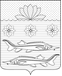 АДМИНИСТРАЦИЯ ГРИВЕНСКОГО СЕЛЬСКОГО ПОСЕЛЕНИЯ КАЛИНИНСКОГО РАЙОНАПОСТАНОВЛЕНИЕот 05.06.2019                                                                                                                 №   93станица ГривенскаяЛИСТ СОГЛАСОВАНИЯпроекта постановления администрации Гривенского сельского поселения Калининского района от 05.06.2019       № 93ЛИСТ СОГЛАСОВАНИЯпроекта постановления администрации Гривенского сельского поселения Калининского района от 05.06.2019       № 93ЛИСТ СОГЛАСОВАНИЯпроекта постановления администрации Гривенского сельского поселения Калининского района от 05.06.2019       № 93«О внесении изменений в постановление администрации Гривенского сельского поселения Калининского района от   31 декабря 2015 года                   № 222  «Об утверждении порядка  формирования,  утверждения и ведения планов-графиков закупок товаров, работ,  услуг для обеспечения муниципальных  нужд Гривенского сельского поселенияКалининского района»«О внесении изменений в постановление администрации Гривенского сельского поселения Калининского района от   31 декабря 2015 года                   № 222  «Об утверждении порядка  формирования,  утверждения и ведения планов-графиков закупок товаров, работ,  услуг для обеспечения муниципальных  нужд Гривенского сельского поселенияКалининского района»«О внесении изменений в постановление администрации Гривенского сельского поселения Калининского района от   31 декабря 2015 года                   № 222  «Об утверждении порядка  формирования,  утверждения и ведения планов-графиков закупок товаров, работ,  услуг для обеспечения муниципальных  нужд Гривенского сельского поселенияКалининского района»Проект подготовлен и внесен:Финансовым отделом администрации Гривенского сельского поселения Калининского районаНачальник отделаЕ.В.ЧурековаПриложение к постановлению администрации
Гривенского сельского поселения  Калининского районаот  05.06.2019 № 93«Приложение УТВЕРЖДЕН
постановлением администрации
Гривенского сельского поселения  Калининского районаот 31 декабря 2015 г. № 222(в редакции постановления администрации Гривенского сельского поселения  Калининского районаГлава Гривенского сельского поселения Калининского района                Л.Г.Фикс